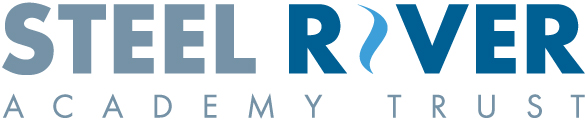 Scheme of Delegation The primary purpose of this document is to inform those involved with the governance of the academy trust those powers and functions which are reserved to the Trust Board, and which are delegated elsewhere.The Company has two layers of corporate governance as set out in the Articles of Association:MembersThe Members of the trust subscribed to the Memorandum and Articles of Association and are guardians of the governance of the Trust.  They perform the functions shareholders would in a company, although this is not a profit making company.  The articles of association describe how Members are recruited and determine how many of the Trustees the Members can appoint to the Trust Board.  The Members appoint Trustees to ensure that the Trust’s charitable object is carried out and can remove Trustees if they fail to fulfil this responsibility.  Accordingly, the Trust Board submits an annual report on the performance of the trust to the Members.  Members are also responsible for approving any amendments made to the Trust’s articles of association.TrusteesThe MAT is a charitable company and so Trustees are both charity Trustees (within the terms of section 177(1) of the Charities Act 2011) and Company Directors. To ensure ease of reference, they will always be referred to as Trustees. The Trustees are responsible for the general control and management of the administration of the Trust, and in accordance with the provisions set out in the memorandum and articles of association and its funding agreement, it is legally responsible and accountable for all statutory functions and for the performance of all schools within the Trust.The Board of Trustees is supported by three committees – Finance, Audit and Risk, Performance and Standards Committee and Pay Review Committee – to carry out some of its governance functions which will include making decisions, although any decisions made will be deemed decisions of the Trust Board.  Trustees make up the membership of these committees, with advice and input from the Executive Team which includes Co-Executive Leaders (SEL), Safeguarding & Pastoral Lead and School Improvement Leads. Committees may co-opt governors from Local Governing Bodies or from the community with strong and relevant skills, providing the majority of members are trustees.Trustees, in addition, must carry out the three core governance functions: 1.	Ensure clarity of vision, ethos and strategic direction.2.	Hold the Co-SELs, head teachers and senior leaders to account for the educational performance of the Trust’s schools and their pupils, and the performance management of staff.3.	Oversee the financial performance of the Trust and make sure its money is well spent.Local Governing BoardsIn accordance with the principle that effective governance is best delivered as close as possible to the point of impact of decisions, the Company has a third tier of governance in the form of Local Governing Boards.  Local Governing Boards are essentially committees of the Board with powers delegated to them in accordance with this Scheme of Delegation, which include: Setting the vision, values and strategic aims of the school, in line with the overall trust vision.Developing the budget plan for the academy. Monitoring and reviewing school expenditure.Ensuring appropriate risk assessments are in place for the school.Challenging attainment and progress across a healthy curriculum.Ensuring implementation of policies and procedures and evaluating impact of those policies to report to trustees.Engaging with stakeholders.Reporting to the Trust Board.Executive TeamThe performance and governance of the company is supported by an Executive Leadership Team. Co – Senior Executive Leader (SEL) & School Improvement Leader – Patsy PetrieCo – Senior Executive Leader (SEL) & Chief Accounting Officer (CAO) – Jason MurgatroydSafeguarding & Pastoral lead – Sandra MarsdenHead Teacher Caedmon Primary – Sarah HillThe Trust has established a central team which will be responsible for the day to day operations of the trust. In addition, one of the Co – SELs is the Accounting Officer so has overall responsibility for the operation of the Academy Trust’s financial responsibilities and must ensure that the organisation is run with financial effectiveness and stability; avoiding waste and securing value for money.The Board will delegate functions appropriate to the roles within the Executive Team. They will remain accountable to the Trust Board for their individual performance and the performance of the Trust.  They will meet regularly and accept responsibility for operational tasks delegated in order to drive forward school improvement.School Head Teacher The Academy Headteacher is responsible for the day-to-day management of the school and reports to the Board of Trustees and Local Governing Board on matters which have been delegated to it in regard to both function and accountability.  In determining this Scheme, the Trustees have been mindful that the Board of Trustees is ultimately accountable for the way in which the schools are managed by the MAT and as such must be satisfied that:Delegation takes place only where appropriate and that it receives appropriate reports on matters delegated by it/actions taken in its name to enable appropriate oversightThere are some areas where it makes sense for matters to be dealt with centrally, rather than by individual academies. It is hoped that this will reduce the burden on the individual school, which already have a heavy workload, and in appropriate cases achieve economies of scale.   The Board cannot take all decisions itself, and in making decisions that the Board reserves for itself, it will often be reliant on information and advice from and be guided (as appropriate) by its committees, the school LGBs and others operating at school level. The Scheme should not be confused with the written scheme of delegation of financial powers referred to in the Academies Financial Handbook, which is a separate document.The Scheme will be reviewed by trustees each year and may only be altered or revoked by the trustees. Trustees have the absolute discretion to review, amend, and/or terminate the Scheme at any time and as it sees fit.  It does not contain details of every decision/responsibility or every aspect that will be delegated.  The content will be supplemented by the Trust’s strategic plans, policies and procedures and any direction given or rules and directions agreed or issued by the Members or the Board of Trustees. In the event that there is uncertainty as to which tier of governance has responsibility for a particular matter, guidance should be sought from the Chair of the Trust.  It should also be made clear that alternative schemes of delegation may be adopted for schools which are performing less than well or where there are other concerns around the leadership or governance of the school.There will be standard practice across the trust, which includes:Safeguarding practice and policySchool self-evaluation and school improvement SEND practice and policyThe pupil premium report, strategy and policyWe will also be working towards creating standard practice in other areas, which includes:Common reportingStaff performanceAssessment frameworkKey:✓*ETSELCAOHTCFOFARPSCSASPAFHAction undertaken at this levelInformation to be presented for scrutinyExecutive TeamSenior Executive LeaderChief Accounting Officer Head teachersChief Financial OfficerFinance, Audit and Risk CommitteePerformance and Standards CommitteeSafeguarding and SEN PanelAcademies Financial HandbookKey< >COTTBLGBSBMGovEWODPOSITDirection of advice & supportChair of TrusteesBoard of TrusteesLocal Governing BodySchool Business ManagersAppointees to LGBEducation Welfare OfficerData protection officerSchool Improvement TeamAreaFunctionMembersBoardLGBOtherNotesStrategic DirectionSetting the vision, values & strategic aims of the trust✓<ETStrategic DirectionSetting the vision, values & strategic aims of the school, in line with the overall vision and objective of the academy trust.✓<HTHTs will ensure it aligns with Trust Vision and ValuesStrategic DirectionTrust Strategic Plan: establish & monitor✓<SEL<ETStrategic DirectionSchool Development Plan: establish & monitor✓<HTHTs will share development plans with Trust board when complete.  School Development Plans are reviewed termly at the PSC committee and checked that is aligned with the MAT Improvement Priorities.Financial & Operational ManagementBudget plan for Trust and Individual Academies: agree & approve(a deficit budget is not allowed)✓<CAO<CFOIndividual school budget plans are to be checked by LGB before presenting to the TB.  Any variances throughout the year will be taken to FAR for approval.Financial & Operational ManagementBudget plan for Trust: monitor✓<CAO<CFOFinancial & Operational ManagementBudget plan for Individual School: develop and monitor✓<<HT<SBMLGB to monitor, challenge and to hold school to account.  LGB responses to be presented to trustees for final approval and challenge shared with trustees for further challenge if needed.Financial & Operational ManagementAgree corporate and trust-wide contracts for service✓<CFO<ETFinancial & Operational ManagementAgree school contracts/binding agreements*✓<HT<SBMThese are agreements for individual schools, where there is no collective arrangement with the trust and is in line with individual school priorities.  Each agreement will comply with AFH and financial elements within the scheme of delegation and will be signed off by trustees as necessary.Financial & Operational ManagementFinancial procedures: approve in accordance with legal & DfE requirements, best practice & auditor recommendations✓*<CAO<CFO<ExternalAuditorsAccountantAgreed at trust board information shared with LGB.Financial & Operational ManagementAuthorise expenditure and make paymentsExpenditure up to £10,000 will be delegated to the Head teacher. Expenditure of £10,000 and up to £20,000 will be delegated to the Local Governing Body.Expenditure of £20,000, or more, will be delegated to the Trust Board. *✓*✓<✓HT<HT<SBM<HT<SBM<LGBDelegation as outlined in the AFH.  HTs will provide a business plan plus 3 quotes for all capital spending over £20K.  This will be presented to FAR or TB for approval.Financial & Operational ManagementApprove charging policy for school services✓<<HT<CFOAreaFunctionMembersBoardLGBOtherFinancial & Operational ManagementDfE indicative funding of Schools: consider & assess implications✓<<CAO<ET<CFOFinancial & Operational ManagementSchool budget headings & areas of expenditure: receive & recommend, inc, level & use of contingency funds or balances✓<<ET<CFO<SBMFinancial & Operational ManagementIncome & expenditure (Trust): monitor and review✓<CAO<FAR<CFOFinancial & Operational ManagementIncome & expenditure (School): monitor and review*✓<HT<SBM<CFOAll variances to be reported to LGB, with any variances exceeding £10,000 also reported to the trust board, accompanied by explanation of planned action by LGB to address.  This allows for LGB to retain scrutiny role, whilst ensuring the TB remains accountable.An agreed format of monthly management accounts to be presented to trustees who retain accountability.  Financial & Operational ManagementFinancial procedures: monitor & review to ensure effective implementation & operation inc, bank account arrangements, recommend improvements✓<FAR<CAO<CFO<SBMAnnual ReportFinancial Statements/ Annual Report approve✓<FARAnnual ReportFinancial Statements/ Annual Report receive✓Annual ReportAppointment of external auditors✓<<FAR<CAO<CFOExternal auditors are to re-appointed each year as part of the AGM with members after reviewing accounts.  Annual ReportExternal Audit: determine nature & scope✓<FAR<CFO<CAO<AuditorTrust board to determine the focus of the audit with advice from external auditors.Annual ReportInternal control systems: establish✓*<FAR<CFOCAO and CFO report findings and action plans to FAR and TB.  Action reviewed termly during FAR meetings.  LGB to be informed of information relating to individual schools.Annual ReportInternal control systems of Trust & Schools: review effectiveness✓*<CAO<CFO<FAR<AuditorInternal auditor will report findings in a report and action plan to CAO, CFO and FAR.  This will then be feedback to TB for discussion and approval.Annual ReportExternal Auditor’s reports: receive, consider & recommend action to findings & good practice✓*<CAO<CFO<FAR<AuditorExternal auditor will report findings in a report and action plan to CAO, CFO and FAR.  This will then be feedback to TB for discussion and approval.Annual ReportInternal Audit provision: ensure it meets relevant standards & is compliant with guidelines✓<CAO<CFOAnnual ReportTrust’s internal and external financial statements & reports: review to ensure sound financial management & good practice✓<FAR<CFO<CAOPremisesSecurity of premises & equipment: oversee & monitor school activities✓<HT<SBM<CFO<SEL - JMPremisesPremises related funding bids: oversee✓<<CFO<SEL – JM<HT<SBMPremisesBuilding Development Programme & Asset Management Plan approve✓<<CFO<SEL - JM<HT<SBMPremisesCapital development projects: monitor school activities, advise & make recommendations to Board✓<<CAO<CFO<HT<SBMAreaFunctionMembersBoardLGBOtherInsuranceInsurance arrangements: oversee✓*<CAO<FAR<CFOAt the moment we have organised this as individual schools but we will be looking to change this to insurance across the trust for September 2021.  Once insurance is centralised approval will revert to TB.Health and SafetyHealth & Safety: oversee & monitor health and safety across the trust, including policies & procedures across the trust✓* <SEL - PP<CFO<School H&S LeadTB will be given annual H&S reports for each school with recommendations and action plans for approval.  The action plans will be reviewed mid year.Health and SafetyHealth and Safety: audit of individual schools.*✓<HT<SBM<SEL - PPLGB to monitor action plan termly.Health and SafetyHealth & Safety: ensure Risk Assessment (RA) processes in place in each individual school.*✓<HT<SEL - PP<SBMLGB to monitor RA process and ensure it is in place.  SEL to report to TB after annual review with school H&S Lead.Risk ManagementManagement of risk: establish & monitor Trust Risk Register & risk management systems✓*<CFO<SELs<TB<FAR<PSCRisk ManagementManagement of risk: establish & monitor Individual School Risk Register & risk management systems*✓<CFO<HT<SBMLGB to establish and monitor Risk Register at school level and report back to TB regularly as part of the consolidated risk register.ICTIT: oversee & monitor Trust strategy, developments & implementation.✓<ET<School IT Leads<ONE ITTrust board to agree trust wide communication systems and strategy for trustees, LGB and schools ICTIT: oversee & monitor Individual school strategy, developments & implementation.✓<HT<SELs<SBM<ONE ITOverall MAT strategy will inform individual school strategy who will then assess their own requirements for development and improvements then follow financial procedures for implementation.  ICTInformation Security: oversee & monitor policies & procedures across trust✓*<CFO<SELs<DPOTrust board to agree policy and procedure.  IT systems will provide trust wide GDPR audit and report to be presented to TB with action plan.ICTInformation Security: for ensuring effective implementation & operation of information security control processes at individual school level*✓<HT<DPO<IT SystemsIT Systems to provide audits of compliance for GDPR and report back to schools with an action plan.GovernanceMembers: appoint/remove✓<GovernanceTrustees: appoint/remove✓<<ClerkGovernanceCo-opted Trustees: appoint/remove✓<ClerkGovernanceBoard/ Board Committee Chairs/Vice Chair: appoint/remove✓<ClerkGovernanceLGB Governors: appoint/remove (unless elected)✓<<ClerkLGBs are committees of the board therefore membership is the responsibility of trustees.  For the purposes of elected local governors, (i.e. staff and parents) appointments will be processed on condition is subject to approval by TB. For other LGB members the LGB will recommend to the the TB candidates for appointment.  Trust board has the authority to remove LGB members if it is deemed that they are not compliant to the underlying principles of the trust and the Governance framework GovernanceLGB Chairs: appoint/remove✓<<ClerkLGB to recommend chair from within LGB to the trust board who will ratify appointment if candidate is deemed suitableTrust board has the authority to appoint and remove LGB Chairs if it is deemed that they are not compliant to the underlying principles of the trust and the Governance frameworkGovernanceClerk to Board: appoint/remove✓GovernanceClerk to LGB: appoint/remove✓<Provided by top slice.  LGB to discuss any change wanted with trust board.GovernanceArticles of Association: agree & review✓<<SELs<ClerkAgreement from Secretary of State will be sought.  TB to review annually and recommend changes to members.GovernanceGovernance Structure (Committees) for the Trust: Establish & Review✓<ClerkGovernanceScheme of Delegation: agree & review✓*<ET<TBET to review SoD and present to TB for approval.  SoD will be shared with LGBs and any comments will be raised for consideration.GovernanceTerms of Reference for Trust Committees: agree & review✓<Clerk<SELsEach committee has opportunity to review first meeting in each term so would have input into any recommended changes to trustees.GovernanceMAT Policies & Procedures: establish, approve & review.   ✓*<ET<HR<Unions<ClerkIn addition to statutory policy requirements for which the MAT is legally accountable, the TB recognises there may be a need for individual schools to establish policies that are appropriate to their individual needs.GovernanceRegister of Business & Pecuniary Interests for Members/ Trustees/ Governors: establish & publish✓<Clerk <SBM<SLTGovernanceAnnual schedule of business for Trust Board: agree✓<ClerkGovernanceAnnual schedule of business for LGB: agree>✓<Clerk<HT<ETGovernanceCompliance with legislative requirements✓GovernanceIndividual School self-evaluation process: establish & monitor✓<HT<SEL – PP<External ConsultantIndividual HTs will write the SEF for their schools in consultation with the SEL and external consultant who will then share these with the PSC and TB.GovernanceSkills Audit of Board/ LGB: complete & recruit to fill gaps✓✓<Clerk GovernanceSelf-review of Board: performance✓<ClerkGovernanceSelf-review of LGB: performance*✓<ClerkAreaFunctionMembersBoardLGBOtherHuman Resources and StaffingSEL: Appoint✓Human Resources and StaffingSEL: Dismiss✓<HR<Legal TeamDisciplinary/capability policy and procedure to be followed.  Trust board to make final decision based on evidence and guidance.Human Resources and StaffingPerformance Management Review of SEL: undertake✓<External ConsultantThe pay review committee which will include the Chair of Trustees will lead the process and be supported by an external consultant that has been appointed by the trustees.Human Resources and StaffingReview of role and responsibilities of SEL✓This will be reviewed annually by the trust board. Human Resources and StaffingSchool Head teachers: Dismiss✓*<HR<Legal TeamProcedure would be led by trustees who would be supported by HR and Legal.  LGB if not involved would be kept up to date.Disciplinary/capability policy and procedure to be followed.  Trust board to make final decision based on evidence and guidance.Human Resources and StaffingSchool Head Teachers: Appoint✓<<SELsAn appropriate and experienced recruitment panel will be made up from the TB, LGB and SELs.  The successful candidate will be recommended to the TB for final approval.Human Resources and StaffingPerformance Management reviews of school Head teachers: undertake✓<<External Consultant<SEL - PPAn appropriate experienced panel made up from TB, LGB, SEL and External Consultant will lead the process. Panel to make recommendation on successful completion of performance management review and any pay award to Trust Pay Committee.Human Resources and StaffingPay Awards – School Head teachers: agree✓ <<External consultantLGB to make recommendation on successful completion of performance management review and any pay award to Trust Pay Committee.Human Resources and StaffingPerformance Management reviews of School staff.✓<HT<SLTHuman Resources and StaffingSchool Senior Leadership (other than HT): Appoint (DHT, AHT)*✓<HTLGB to lead process with HT. Link trustee will be invited to join recruitment panel.  Other members of the ET to be invited if required.Human Resources and StaffingSchool Senior Leadership: Dismiss (DHT, AHT)*✓<HR<HT<Legal Team<SELDisciplinary/capability policy and procedure to be followed.  Final decision based on evidence and guidance from HR.Human Resources and StaffingSchool Staff: Appoint✓<HTCircumstances may arise where the trust is obliged to consider redeployment of a displaced member of staff from within schools across the trust.  SELs to be informed of contract terminations within each school.Human Resources and StaffingSchool Staff: Dismiss*✓<HT<HR<Legal TeamDisciplinary/capability policy and procedure to be followed.  In the event of any appeal the matter will be determined by the trust boardHuman Resources and StaffingCentral Trust Staffing Structure: agree & review✓<ETHuman Resources and StaffingIndividual School Staffing Structure: agree*✓<HTStructure to be shared with trustees as part of agreeing the annual budget plan.  Human Resources and StaffingAgree general employment terms and conditions for staff, including pay structures and policy✓<HRHuman Resources and StaffingPay Awards –Central Trust Staff: agree✓<ETHuman Resources and StaffingStaff Appraisal Policy: agree policy Review process & procedure in line with policy✓<HRHuman Resources and StaffingPersonnel Policies: develop, review, oversee implementation & monitor impact via KPIs✓<HR<ETPupil DevelopmentAcademic Performance: setting targets*✓<HT<SLT<SIT<PSCThe HT will set improvement targets in collaboration with the SIT Lead who will report back to the PSC. Pupil DevelopmentAcademic Performance: monitor & review student progress, attainment & achievement against targets*✓<HT<SLT<SIT<PSCThe HT will monitor improvement targets in collaboration with the SIT Lead who will report back to the PSCPupil DevelopmentSchool Improvement/ Raising Standards *✓<ET<SEL – PP<PSCThis will form part of the trust and school improvement plans.AreaFunctionMembersBoardLGBOtherPerformance ManagementHolding the Head teacher to account for school performance*✓<External Consultant<SIT<PSC<SELLGB and TB to hold HT to account across the year.  This will include reports on Performance management interim and end of year reviews,School improvement work with SIT and external consultant.Termly reports to the LGB and PSC.Performance ManagementHolding all schools to account✓*<PSC<External Consultant<SEL - PP<SITThe SEL - PP will set up a timetable of monitoring and reviews which will be fed back to the PSC who will report to Trust board.  SIT made up of leaders from across the trust.Performance ManagementTeaching & Learning (Quality of Education?): monitor quality*✓<HT<SIT<SEL-PP<PSC< External consultantExternal consultant advice will be timetabled as part of school improvement. SEL – PP will create an annual timetable of reviews which could include, data, teaching and learning and curriculum.Performance ManagementSelected Groups (eg SEND/EAL/Pupil Premium/Most Able): monitor progress & provision*✓<ET<SEL-PP<SG LeadThis will form part of an annual timetablePerformance ManagementInclusion, equality & diversity: promote & monitor*✓<Pas Lead<SG Lead<SEL-PPThis will form part of an annual timetableAdmissionsAdmissions policy -     Trust✓<ET<SG Lead<Pas LeadThe trust has adopted the Local Authourity Policy until 2023 and will review.  In the event of appeal the academy trust will comply with Code of Practice and for the purpose of appeal will use Loacl Authourity policy.AdmissionsAdmissions: admitting pupils above the school’s pupil admission number>✓HTIndividual schools will know if they have the capacity to go over their numbers in any particular year group, taking in to consideration class sizes, number of staff, number of SEN, pupils with EAL etc. Therefore this will vary from school to school and needs to be a school level  operational decision.Behaviour, discipline & exclusionsMAT Behaviour Policy: review and monitor✓*<ETMAT to create an overall behavior management policy.  Individual schools’ procedures will be set as an appendix to add to the overall policy to ensure a consistent approach across all schools.Behaviour, discipline & exclusionsPersonal Development, Behaviour, Attendance & Welfare of Students: review & monitor✓<HT<Pas Lead<SG LeadBehaviour, discipline & exclusionsPupil Exclusions and Suspensions: policy & procedure✓*<ET<HTHas to comply with statutory guidance agreed by trustees and fed into individual schools via the trust exclusion policy.Behaviour, discipline & exclusionsSchool Pupil Exclusions and Suspensions: review fixed term suspensions/permanent exclusions✓<✓HT<SELsFixed term Suspensions and Permanent Exclusions must follow procedures set out in SRAT Exclusion policy.HTs make decisions on Fixed Term Suspensions feeding back to LGB and PSC termly.If a child is looking a Permanent Exclusion the final decision is made by a panel from the TB.AttendanceAttendance Policy: review and monitor✓*<HT<Pas lead<SG Lead<EWOA trust attendance policy is in place, however there are variations within each school to meet their individual circumstances.ComplaintsComplaints: policy & procedure✓*<SEL<ClerkTrustees agree policy for implementation across the trust, LGB responsible for implementingComplaintsReview complaints: Individual School✓<HTIf there are not enough local governors for a panel we can use governors from other LGB’s across the trust.  ComplaintsReview complaints: Academy Trust and LGB ✓<SELsCurriculumCurriculum policy: review and monitor✓<HT<SIT<External consultantAll reports and reviews go to PSC who report to TB.  Documents such as improvement plans and strategic plans set priorities.CurriculumSetting the aims of the curriculum across the Trust.✓<HT<ETThis will be through key priorities identified in the MAT strategic plan and self-evaluation.CurriculumCurriculum: review & monitor scope, impact & implications*✓<SIT<External Consultant<SEL-PP<HTThis is part of the monitoring and review timetable, reviews are reported back to the PSC who feedback to the TB. CurriculumCurriculum: ensure compliant with legal requirements & funding agreement✓*<HT<SITCurriculumBritish Values & strategies to avoid radicalisation: promote & monitor impact*✓<HT<Pas lead<SG leadCommunityCommunity Relations & Marketing: Trust✓<SELs<ET<CFOCommunityCommunity Relations & Marketing; Individual School*✓<HT<SBM<SLTSafeguardingSafeguarding procedures: agree and review✓*<SG Lead<Pas Lead<ET<External ConsultantOverarching Safeguarding policy in place at Trust level.  Child Protection Policy which sets out individual schools’ procedures is produced at school level and is aligned with the Trust Policy.  SafeguardingSafeguarding procedures: monitor implementation*✓<SG Lead<Pas Lead<ET<External ConsultantLGB to monitor individual school.  Safeguarding lead will report to LGB and Trustees on success of implementation.Term TimeTerm Time dates: set✓*<ET<LAThe Trust will adhere to the LA set dates.  Individual academies will set their own PD days and share with LGB.Term TimeSchool day: times>✓<HT<ETIndividual school timings may differ but overall contact time will become consistent across all schools.  (From 2022/23).